Μελέτη Περιβάλλοντος Α’ Δημοτικού                       Όνομα:…………………….……………….Ημερομηνία: …………………………….Ενότητα 2ηΚεφάλαιο 1o: Γνωρίζω το σώμα μου
Κεφάλαιο 3ο : Πως φροντίζω το σώμα μου για να είμαι υγιήςΠοια σημεία του σώματός μας γνωρίσαμε σε αυτό το τραγουδάκι;Το σώμα μας χρειάζεται ενέργεια για να μπορεί να τραγουδάει, να παίζει, να μαθαίνει. Την ενέργεια την παίρνουμε από τις τροφές που τρώμε.Εσύ τι έφαγες χθες; Γράψε τις τροφές που έφαγες στον παρακάτω πίνακα. Συζητάμε και σημειώνουμε ένα τικ στην στήλη που αναφέρει αν είναι υγιεινή τροφή αυτή που φάγαμε ή όχι αυτήΣε πόσα κουτάκια βάλαμε τικ; Ας γράψουμε τον αριθμό εδώ _______Χαρωπά τα μου τα χτυπώ 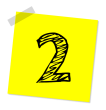 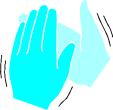 χαρωπά τα μου τα χτυπώ μιά και είμαι εγώ 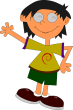 ξέρω πάντα να 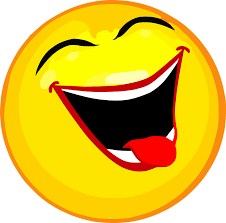 χαρωπά τα μου τα χτυπώ Χαρωπά τα μου χτυπώ 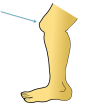 χαρωπά τα μου χτυπώ μιά και είμαι εγώ ξέρω πάντα να χαρωπά τα μου χτυπώ Χαρωπά τα μου χτυπώ 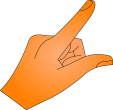 χαρωπά τα μου χτυπώ μιά και είμαι εγώ ξέρω πάντα να χαρωπά τα μου χτυπώ Χαρωπά τα μου τα χτυπώ 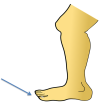 χαρωπά τα μου τα χτυπώ μιά και είμαι εγώ ξέρω πάντα να χαρωπά τα μου τα χτυπώΧαρωπά θε να δυνατάχαρωπά θε να δυνατάμιά και είμαι εγώ ξέρω πάντα να κι άμα θές απ’την αρχή ξαναρχινώΧαρωπά θε να δυνατάχαρωπά θε να δυνατάμιά και είμαι εγώ ξέρω πάντα να κι άμα θές απ’την αρχή ξαναρχινώΧαρωπά θε να δυνατάχαρωπά θε να δυνατάμιά και είμαι εγώ ξέρω πάντα να κι άμα θές απ’την αρχή ξαναρχινώ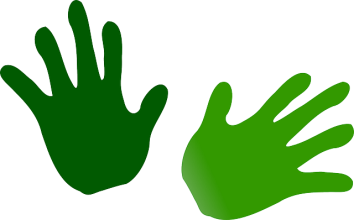 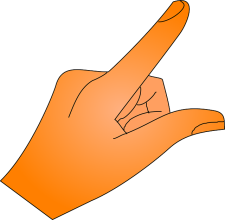 Χ  ___  ___  ___  ___Δ  ___  ___  ___  ___  ___  ___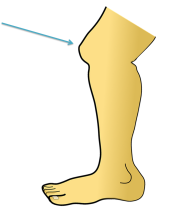 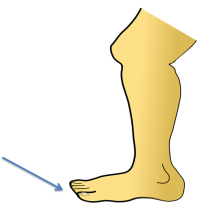 Γ  ___ ___ ___ ___ ___Π  ___ ___ ___ ___Πρωινόυγιεινή τροφήΠρωινό□Δεκατιανό□Μεσημεριανό□Απογευματινό□Βραδινό□